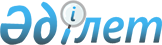 О внесении изменений в распоряжение Премьер-Министра Республики Казахстан от 6 ноября 2001 года N 88 и признании утратившими силу некоторых решений Правительства Республики КазахстанПостановление Правительства Республики Казахстан от 15 мая 2002 года N 523

      В соответствии с распоряжением Президента Республики Казахстан от 19 февраля 2002 года N 303 N020303_  "Об образовании Совета по правовой политике при Президенте Республики Казахстан" Правительство Республики Казахстан постановляет: 

      1. (Пункт 1 исключен - постановлением Правительства РК от 20 марта 2003 г. N 280  ) 

      2. Признать утратившими силу: 

      1) постановление Правительства Республики Казахстан от 7 июня 2001 года N 764 P010764_  "Об образовании Межведомственной комиссии по борьбе с преступностью при Правительстве Республики Казахстан" (САПП Республики Казахстан, 2001 г., N 20, ст. 257); 

      2) постановление Правительства Республики Казахстан от 21 ноября 2001 года N 1502 P011502_  "О внесении изменений и дополнения в постановление Правительства Республики Казахстан от 7 июня 2001 года N 764" (САПП Республики Казахстан, 2001 г., N 40, ст. 518). 

      3. Настоящее постановление вступает в силу со дня подписания.         Премьер-Министр 

      Республики Казахстан 
					© 2012. РГП на ПХВ «Институт законодательства и правовой информации Республики Казахстан» Министерства юстиции Республики Казахстан
				